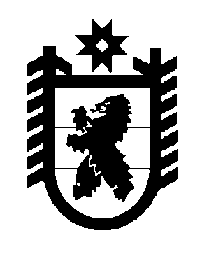 Российская Федерация Республика Карелия    ПРАВИТЕЛЬСТВО РЕСПУБЛИКИ КАРЕЛИЯПОСТАНОВЛЕНИЕот 29 августа 2013 года № 271-Пг. Петрозаводск О внесении изменения в Положение о Министерствеэкономического развития Республики КарелияВнести в пункт 10 Положения о Министерстве экономического развития Республики Карелия, утвержденного постановлением Правительства Республики Карелия от 8 октября 2010 года № 211-П «Об утверждении Положения о Министерстве экономического развития Республики Карелия» (Собрание законодательства Республики Карелия,  2010, № 10, ст. 1302; 2011, № 2, ст. 169; № 7, ст. 1078; № 8, ст. 1231; № 10, ст. 1650; 2012, № 1, ст. 68; № 2, ст. 245; № 8, ст. 1472; № 11, ст. 2027; № 12, ст. 2247; Карелия, 2013, 21 февраля, 4 июня), изменение, дополнив подпунктом 11.2 следующего содержания:«11.2) в случаях, предусмотренных законодательством, выдает обязательные для исполнения предписания об устранении выявленных нарушений;».               Глава Республики  Карелия                                                            А.П. Худилайнен